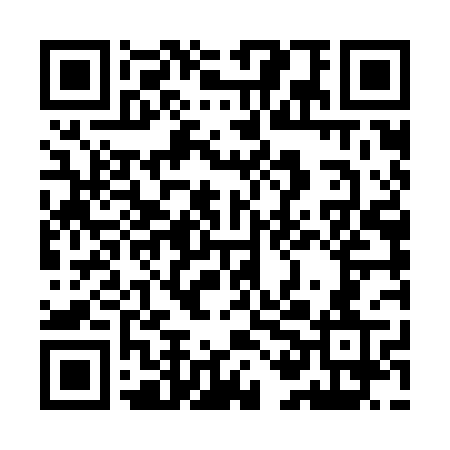 Ramadan times for Fatehjangpur, BangladeshMon 11 Mar 2024 - Wed 10 Apr 2024High Latitude Method: NonePrayer Calculation Method: University of Islamic SciencesAsar Calculation Method: ShafiPrayer times provided by https://www.salahtimes.comDateDayFajrSuhurSunriseDhuhrAsrIftarMaghribIsha11Mon4:534:536:0812:053:296:036:037:1712Tue4:524:526:0712:053:296:036:037:1813Wed4:514:516:0612:053:296:046:047:1814Thu4:504:506:0512:043:296:046:047:1915Fri4:494:496:0412:043:296:046:047:1916Sat4:484:486:0312:043:286:056:057:1917Sun4:474:476:0212:033:286:056:057:2018Mon4:464:466:0112:033:286:066:067:2019Tue4:454:456:0012:033:286:066:067:2120Wed4:444:445:5912:033:286:066:067:2121Thu4:434:435:5812:023:286:076:077:2122Fri4:424:425:5712:023:286:076:077:2223Sat4:414:415:5612:023:276:076:077:2224Sun4:404:405:5512:013:276:086:087:2325Mon4:394:395:5412:013:276:086:087:2326Tue4:384:385:5312:013:276:096:097:2427Wed4:374:375:5212:003:276:096:097:2428Thu4:364:365:5112:003:266:096:097:2429Fri4:354:355:5012:003:266:106:107:2530Sat4:344:345:4912:003:266:106:107:2531Sun4:334:335:4811:593:266:106:107:261Mon4:324:325:4811:593:266:116:117:262Tue4:314:315:4711:593:256:116:117:273Wed4:304:305:4611:583:256:116:117:274Thu4:294:295:4511:583:256:126:127:285Fri4:284:285:4411:583:246:126:127:286Sat4:274:275:4311:573:246:126:127:297Sun4:264:265:4211:573:246:136:137:298Mon4:254:255:4111:573:246:136:137:309Tue4:244:245:4011:573:236:146:147:3010Wed4:234:235:3911:563:236:146:147:31